2022年垫江县校外培训机构监督执法检查“双随机、一公开”抽选结果公示按照《重庆市市场监督管理局“双随机、一公开”监督实施办法》要求，县教委将开展2022年垫江县校外培训机构监督执法检查“双随机、一公开”检查，抽选结果公示如下：本次受检校外培训机构23家，抽取对象3家，检查人员总组数1组，检查涉及人员2人。任务编号：5000002022071 91005，任务名称：2022年校外培训机构内部双随机，对象编号：91500231MA610WLU5E、91500231MA7HYEJL1291、50023MA7EQGKDIQ对象名称：垫江县学巢梦艺术培训有限公司、垫江县与时艺术培训中心有限公司、垫江县紫庭翰墨艺术培训有限责任公司。检查人员：胡中良、付波。附件：重庆“双随机、一公开”监管平台抽查任务信息垫江县教育委员会2022年7月21日重庆“双随机、一公开”监管平台抽查任务信息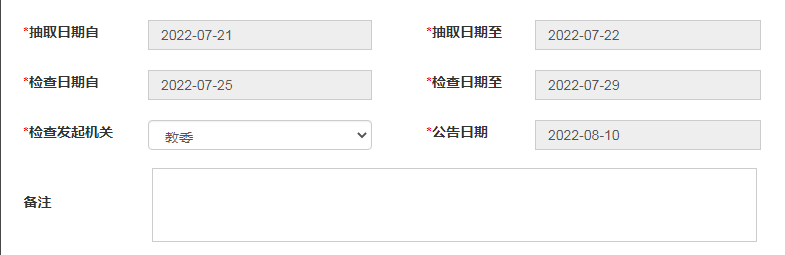 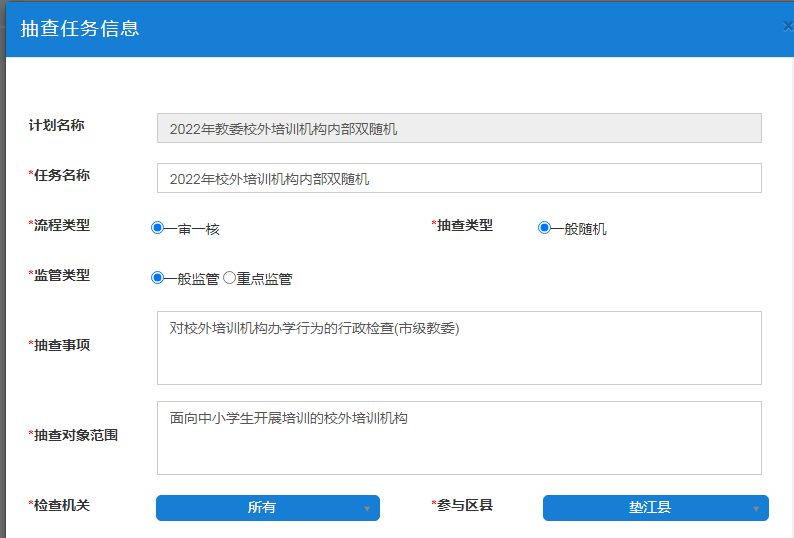 